PRESS RELEASE 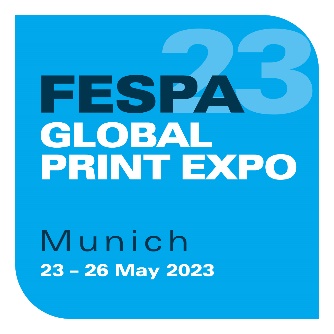 20 March 2023FESPA GLOBAL PRINT EXPO 2023 SET TO WELCOME STRONG LINE-UP OF 490 INTERNATIONAL EXHIBITORSMunich events will welcome back 95 suppliers returning for the first time since 2019490 exhibiting companies are already confirmed to participate at FESPA Global Print Expo, European Sign Expo and Personalisation Experience 2023, including 95 suppliers who were unable to attend the events in the last two years due to travel restrictions, including DP Solutions, eurolaser, INX, Lüscher Technologies, Marabu, SPS TechnoScreen, Vastex International and Vivid Laminating Technologies. The line-up also features 78 new exhibitors, including Aerolam Decoratives, CarbonQuota, Duveholm Stallbacken, Magon, Newtown Packaging, Ronchini Massimo, Scandinavian Print Group, Toscana Systems and XEIKON.Visitors to FESPA Global Print Expo 2023 will see solutions from event sponsors Durst, Surfex, Brother, Mimaki, Hanglory and HP and hardware from leading suppliers including AGFA, Aeoon, Aleph, Canon, Epson, Fujifilm, HP, Kongsberg, Liyu, MHM, Sakurai, Swissqprint, Ricoh, Roland, ROQ and Zünd.Confirmed automation and workflow software suppliers include Caldera, efi, Enfocus BV, OneVision and PrintFactory. Ahlstrom Munksjö, APA, Hexis, ImagePerfect/Berger Textiles, InkTec, Neschen, ORAFOL, Poli-Tape and Sun Chemical are also among the companies presenting media and consumables.Head of FESPA Global Print Expo, Michael Ryan comments: “Exhibitors who haven’t been able to participate in FESPA events in the last few years can’t wait to share their innovations and expertise with our visitors. And we know that printers benefit hugely from being able to see products from many suppliers in one place, helping them to compare and evaluate the right investments for their business. Our mission this year is to give valuable new perspectives to printers and signmakers. With the strongest line-up of FESPA exhibitors since 2019, we can guarantee that visitors to Munich in May will be in the best place to get the insight and advice they need to overcome their production challenges, access new opportunities and imagine their business future.”Christoph Gamper, CEO & Co-Owner, Durst comments: “Whereas there was a strong focus on faster production in recent years, digital printing is now no longer the new kid on the block. The emphasis is now on automation, efficiency, and an overall sustainable process in the various digital printing applications. We are pleased to have FESPA in our ‘neighbourhood’ this year and look forward to a lively exchange of applications and unique views, celebrating achievements and discussing new perspectives. The best ideas are born in dialogue, and FESPA offers the ideal setting.”European Sign Expo 2023, the leading European exhibition for signage and visual communications, will be co-located with FESPA Global Print Expo. With the support of Platinum Sponsor EFKA, the event will reunite key signage professionals with companies specialising in channel lettering, digital signage, dimensional signage, engraving and etching, illuminated displays, out of home media, LED, outdoor systems, laser cutters and sign tools. The brand new Personalisation Experience will give visitors the opportunity to learn more about personalisation, with specialist suppliers including Antigro, Brother, Dreamscape, Infigo, Optimus, Printbox, Print & Logistics, Taopix and XMPie showcasing products and solutions.Registration for FESPA Global Print Expo, European Sign Expo and Personalisation Experience is now live. Entry to all three exhibition areas is free for members of a FESPA national Association or FESPA Direct. The ticket price is €30.00 for non-members who pre-register using code FESM306 before 23rd March. A four-day pass for the Personalisation Experience conference area will be priced at €495. Tickets to the PE conference are €225 for visitors who register before March 23rd using code PEX1.For more information on pricing, discounts and bundles, visit: https://www.fespaglobalprintexpo.com/visit/registrationFor more information on FESPA Global Print Expo 2023 and to register, visit: https://www.fespaglobalprintexpo.com/. For more information on European Sign Expo 2023 and to register, visit: https://ese.fespa.com/welcome. For more information on Personalisation Experience 2023 and to register, visit: https://www.personalisationexperience.com/ To view the floorplan, visit: https://www.fespaglobalprintexpo.com/exhibitors ENDSAbout FESPA    Founded in 1962, FESPA is a global federation of Associations for the screen printing, digital printing and textile printing community. FESPA’s dual aim is to promote screen printing and digital imaging and to share knowledge about screen and digital printing with its members across the world, helping them to grow their businesses and learn about the latest developments in their fast growing industries.     FESPA Profit for Purpose    
Profit for Purpose is FESPA’s international reinvestment programme, which uses revenue from FESPA events to support the global speciality print community to achieve sustainable and profitable growth through four key pillars - education, inspiration, expansion and connection. The programme delivers high quality products and services for printers worldwide, including market research, seminars, summits, congresses, educational guides and features, in addition to supporting grassroots projects in developing markets. For more information visit, www.fespa.com/profit-for-purpose.    Forthcoming FESPA events include:   FESPA Brasil 2023, 20 – 23 March 2023, Expo Center Norte, São Paulo, Brasil  WrapFest 2023, 26 – 27 April 2023 at Silverstone racecourse, Northamptonshire, UK  FESPA Global Print Expo 2023, 23 – 26 May 2023, Messe Munich, Munich, Germany  European Sign Expo 2023, 23 – 26 May 2023, Messe Munich, Munich, Germany Personalisation Experience, 23-26 May 2023, Messe Munich, Munich, Germany FESPA Mexico 2023, 17 – 19 August 2023, Centro Citibanamex, Mexico City FESPA Africa 2023, 13 – 15 September 2023, Gallagher Convention Centre, Johannesburg FESPA Eurasia 2023, 23 – 26 November 2023, IFM - Istanbul Expo Center, Istanbul, Turkey  FESPA Global Print Expo 2024, 19 – 22 March 2024, RAI, Amsterdam, Netherlands  European Sign Expo 2024, 19 – 22 March 2024, RAI, Amsterdam, Netherlands  Personalisation Experience 2024, 19 – 22 March 2024, RAI, Amsterdam, Netherlands  Sportswear Pro 2024, 19 – 22 March 2024, RAI, Amsterdam, Netherlands  Issued on behalf of FESPA by AD Communications   For further information, please contact:   Imogen Woods				Leighona Aris  AD Communications  			FESPA  Tel: + 44 (0) 1372 464470        		Tel: +44 (0) 1737 228 160  Email: iwoods@adcomms.co.uk		Email: Leighona.Aris@Fespa.com    Website: www.adcomms.co.uk		Website: www.fespa.com  